§705.  Dissemination of confidential criminal history record information1.  Generally.  A Maine criminal justice agency, whether directly or through any intermediary, may disseminate confidential criminal history record information only to:A.  Other criminal justice agencies for the purpose of the administration of criminal justice and criminal justice agency employment;  [PL 2013, c. 267, Pt. A, §2 (NEW).]B.  Any person for any purpose when expressly authorized by a statute, executive order, court rule, court decision or court order containing language specifically referring to confidential criminal history record information or one or more of the types of confidential criminal history record information;  [PL 2013, c. 267, Pt. A, §2 (NEW).]C.  Any person with a specific agreement with a criminal justice agency to provide services required for the administration of criminal justice or to conduct investigations determining the employment suitability of prospective law enforcement officers. The agreement must specifically authorize access to data, limit the use of the data to purposes for which given, ensure security and confidentiality of the data consistent with this chapter and provide sanctions for any violations;  [PL 2013, c. 267, Pt. A, §2 (NEW).]D.  Any person for the express purpose of research, evaluation or statistical purposes or under an agreement with the criminal justice agency. The agreement must specifically authorize access to confidential criminal history record information, limit the use of the information to research, evaluation or statistical purposes, ensure the confidentiality and security of the information consistent with this chapter and provide sanctions for any violations;  [PL 2013, c. 267, Pt. A, §2 (NEW).]E.  Any person who makes a specific inquiry to the criminal justice agency as to whether a named individual was summonsed, arrested or detained or had formal criminal charges initiated on a specific date;  [PL 2013, c. 267, Pt. A, §2 (NEW).]F.  The public for the purpose of announcing the fact of a specific disposition that is confidential criminal history record information, other than that described in section 703, subsection 2, paragraph A, within 30 days of the date of occurrence of that disposition or at any point in time if the person to whom the disposition relates specifically authorizes that it be made public; and  [PL 2013, c. 267, Pt. A, §2 (NEW).]G.  A public entity for purposes of international travel, such as issuing visas and granting of citizenship.  [PL 2013, c. 267, Pt. A, §2 (NEW).][PL 2013, c. 267, Pt. A, §2 (NEW).]2.  Confirming existence or nonexistence of information.  A Maine criminal justice agency may not confirm the existence or nonexistence of confidential criminal history record information to any person or public or private entity that would not be eligible to receive the information itself.[PL 2013, c. 267, Pt. A, §2 (NEW).]3.  Required inquiry to State Bureau of Identification.  A Maine criminal justice agency, other than a court, shall query the Department of Public Safety, State Bureau of Identification before disseminating any confidential criminal history record information for a noncriminal justice purpose to ensure that the most up-to-date disposition information is being used.  "Noncriminal justice purpose" means a purpose other than for the administration of criminal justice or criminal justice agency employment.[PL 2013, c. 507, §3 (AMD).]SECTION HISTORYPL 2013, c. 267, Pt. A, §2 (NEW). PL 2013, c. 507, §3 (AMD). The State of Maine claims a copyright in its codified statutes. If you intend to republish this material, we require that you include the following disclaimer in your publication:All copyrights and other rights to statutory text are reserved by the State of Maine. The text included in this publication reflects changes made through the First Regular and First Special Session of the 131st Maine Legislature and is current through November 1. 2023
                    . The text is subject to change without notice. It is a version that has not been officially certified by the Secretary of State. Refer to the Maine Revised Statutes Annotated and supplements for certified text.
                The Office of the Revisor of Statutes also requests that you send us one copy of any statutory publication you may produce. Our goal is not to restrict publishing activity, but to keep track of who is publishing what, to identify any needless duplication and to preserve the State's copyright rights.PLEASE NOTE: The Revisor's Office cannot perform research for or provide legal advice or interpretation of Maine law to the public. If you need legal assistance, please contact a qualified attorney.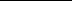 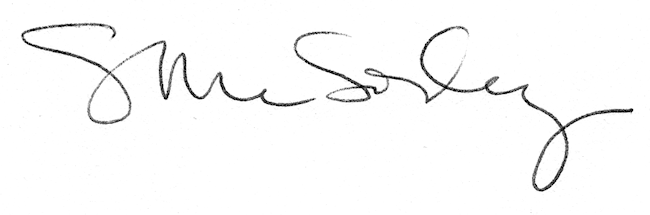 